Đọc bài sau: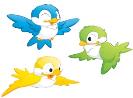 Dựa vào nội dung bài đọc hãy khoanh vào chữ cái trước câu trả lời đúng: 1.  Nghe lệnh “Nằm xuống!” của chim mẹ, con chim non thứ tư đã làm gì?A. Nằm bẹp ngay xuống nước				B. Nằm rạp ở mép vũng nước.		C. Nằm rạp ngay xuống bãi cỏ.2.  Nghe chim mẹ gọi “Nhảy lên! Chạy đi!”, cả bốn con chim non đã làm gì?A. Bật dậy, cắm cổ chạy thật nhanh đến với chim mẹ.B. Bật dậy, kêu chích chích, cắm cổ chạy đến với mẹ.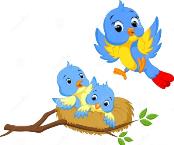 C. Bật dậy, vừa hốt hoảng chạy vừa kêu chích chích.3.  Vì sao tác giả cho rằng “Lũ chim này thật đáng yêu biết bao!”?A. Vì lũ chim ngoan, biết yêu thương mẹ.B. Vì lũ chim rất khôn, biết giả vờ chết.C. Vì lũ chim rất ngoan, biết nghe lời mẹ.4.  Em học được bài học gì từ câu chuyện trên?……………………………………………………………………………………………………………………………………………………………………………………………………………… Điền s hay x để tạo thành tên các loài cây.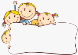 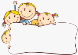 ....ắn				...oan					...oài...úng				...ấu					...ả	Nối từng ô ở cột bên trái với ô thích hợp ở cột bên phải: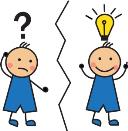        	Giải các câu đố sau :a. Cây gì cao dáng, tóc xanhThân đeo đai bạc bao quanh mới kìHoa chùm trắng nhỏ li tiQuả thì xanh lét, ăn thì đỏ môi?							Là cây .........................................b. Quả gì nho nhỏ Chín đỏ như hoa Tươi đẹp vườn nhà Mà cay xé lưỡi?							Là quả ........................................		Đặt câu hỏi cho bộ phận in đậm dưới đây:a.	Người ta trồng lúa, ngô, khoai, sắn để lấy lương thực nuôi sống con người........................................................................................................................................	b. Người cha khuyên hai người con đào bới đám ruộng để hai người con làm quen với công việc đồng áng vất vả.	.......................................................................................................................................	Đáp lời chia vui trong các trường hợp sau:a. Vừa nhìn thấy Hùng, Vinh vội nói:	- Hùng, chúc mừng bạn đã đạt giải Nhất trong cuộc thi viết chữ đẹp.	Hùng cười và nói với Vinh: …………………………………………...................b. Cô giáo vào lớp, tươi cười nhìn Nhật Linh và nói:	- Cô xin thông báo với cả lớp, bạn Nhật Linh đã đạt giải Nhất trong kì thi “Thần đồng đất Việt”. Cô chúc mừng em, em giỏi lắm!	Linh vội đáp lời cô: …………………………………………………....................	Chọn từ ngữ thích hợp trong ngoặc đơn điền vào chỗ trống để có đoạn văn viết về quả vú sữa:Quả vú sữa ………. (1), bóng mịn như chứa nắng ở bên trong. Còn gì thích thú hơn khi được thưởng thức dòng sữa ………. (2), mát lạnh, thấm vào đầu lưỡi như ………. (3) mẹ. Tách đôi quả vú sữa thấy một lớp thịt ………. (4) thơm ngậy như cùi dừa. Ở giữa là một lớp nhân trong như lòng trắng trứng, ăn vào vừa ………. (5) vừa béo.									(Theo Trần Thu Trang)(xốp trắng, trắng đục, giòn, dòng sữa, căng tròn)			 Hãy viết đoạn văn ngắn tả một cái cây mà em yêu thích.	.............................................................................................................................................................................................................................................................................................................................................................................................................................................................................................................................................................................................................................................................................................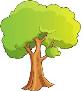 ĐÁP ÁN – TUẦN 28TIẾNG VIỆTBài 1:Bài 2:sắn				xoan					xoàisúng				sấu					sảBài 3: Nối: a – 3, b – 4, c – 1, d- 5, e – 2 Bài 4: a. Cây cau				b. Quả ớtBài 5: a. Người ta trồng lúa, ngô, khoai, sắn để làm gì?b.	Người cha khuyên hai người con đào bới đám ruộng để làm gì?Bài 6:Gợi ý:a. Cảm ơn bạn nhé!b. Em cảm ơn cô ạ!Bài 7: 	Quả vú sữa căng tròn (1), bóng mịn như chứa nắng ở bên trong. Còn gì thích thú hơn khi được thưởng thức dòng sữa trắng đục (2), mát lạnh, thấm vào đầu lưỡi như dòng sữa (3) mẹ. Tách đôi quả vú sữa thấy một lớp thịt xốp trắng (4) thơm ngậy như cùi dừa. Ở giữa là một lớp nhân trong như lòng trắng trứng, ăn vào vừa giòn (5) vừa béo.Bài 8: Gợi ý:	Ngay giữa sân trường em có trồng một cây bàng. Cây to và cao như một tòa lâu đài cổ kính. Nhìn từ xa, cây như một chiếc ô xanh mát rượi với rất nhiều tầng tán. Cành cây, tán le che khắp một khoảng sân rộng cho chúng em vui đùa. Mỗi khi hè về, những chú ve ẩn mình sau vòm lá râm ran ca hát. Giờ ra chơi, chúng em thường ngồi dưới gốc cây bàng hóng mát và chơi các trò chơi vui nhộn. Em rất quý cây bàng, người bạn thân thiết của em.TẬP ĐỌC - KHO BÁU - TUẦN 28Phần 1: Dựa vào nội dung câu chuyện em hãy khoanh vào chữ cái trước câu trả lời đúng.Phần 2: Em hãy hoàn thành sơ đồ tư duy sau nhé!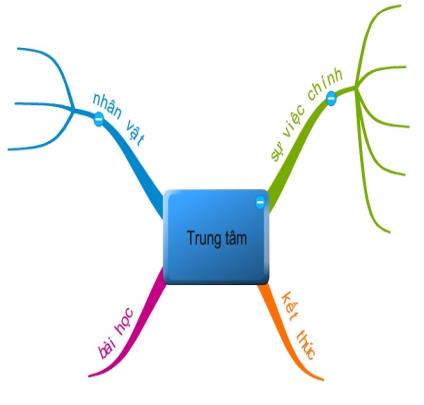 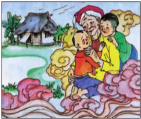 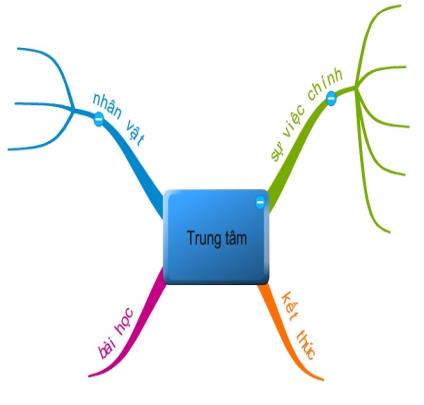 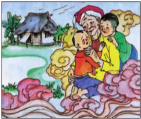 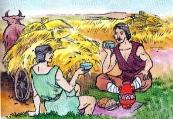 Họ và tên:……………………………Lớp:  2…BÀI TẬP CUỐI TUẦN–TUẦN 28Thứ…… ngày … tháng… năm 20…a. Cây lương thực1. lim, sến, táu, xoan, tùng, điệp, gụ,...b. Cây ăn quả2. hồng, cúc, huệ, sen, bằng lăng, đào, mai, đổng tiền,...c. Cây lấy gỗ3. lúa, ngô, khoai, sắn, lúa mạch,...d. Cây bóng mát4. ổi, na, nhãn, vải, măng cụt, sầu riêng, táo, vú sữa, cam, quýt, nho, dừa,...e. Cây hoa5. bàng, hoa sữa, phượng vĩ, đa, điệp, tùng,...Câu1234Đáp ánABCGợi ý: Cần bình tĩnh trước khó khăn/ Vâng lời cha mẹ vì cha mẹ luôn làm những điều tốt nhất cho mình.1. Nhờ chăm chỉ làm lụng, vợ chồng người nông dân đã 1. Nhờ chăm chỉ làm lụng, vợ chồng người nông dân đã 4. Sau những vụ lúa bội thu, hai người con đã nhận ra 4. Sau những vụ lúa bội thu, hai người con đã nhận ra đạt được điều gì?đạt được điều gì?kho báu là gì? kho báu là gì? a. Họ được vua ban thưởng.a. Họ được vua ban thưởng.a. Kho báu chính là hũ vàng người cha chôn sâu dưới đất. a. Kho báu chính là hũ vàng người cha chôn sâu dưới đất. b. Họ trở nên giàu có nhất vùng. b. Họ trở nên giàu có nhất vùng. b. Kho báu chính là mảnh ruộng và sự cần cù của con người. b. Kho báu chính là mảnh ruộng và sự cần cù của con người. c. Họ có thể giúp đỡ được người nghèo khó hơn mình.c. Họ có thể giúp đỡ được người nghèo khó hơn mình.c. Kho báu chính là những bí kíp và giống lúa tốt mà người c. Kho báu chính là những bí kíp và giống lúa tốt mà người d. Họ có một cơ ngơi đoàng hoàng.d. Họ có một cơ ngơi đoàng hoàng.cha để lại.cha để lại.2. Theo lời người cha, hai người con đã làm gì?2. Theo lời người cha, hai người con đã làm gì?5. Nội dung của truyện Kho báu tương ứng với câu nói 5. Nội dung của truyện Kho báu tương ứng với câu nói a. Hai người con rời bỏ mảnh đất quê hương, theo đuổi điều hão huyền.a. Hai người con rời bỏ mảnh đất quê hương, theo đuổi điều hão huyền.nào dưới đây? nào dưới đây? a. Tay làm hàm nhai, tay quai miệng trễ. a. Tay làm hàm nhai, tay quai miệng trễ. b. Hai người con đào bới cả đám ruộng mà chẳng thấy kho báu đâu.b. Hai người con đào bới cả đám ruộng mà chẳng thấy kho báu đâu.b. Cần cù bù thông minh. b. Cần cù bù thông minh. c. Khoai ruộng lạ, mạ ruộng quen. c. Khoai ruộng lạ, mạ ruộng quen. c. Hai người con thay phiên nhau cấy cày, làm giàu từ mảnh ruộng.c. Hai người con thay phiên nhau cấy cày, làm giàu từ mảnh ruộng.d. Nhất nước, nhì phân, tam cần, tứ giống. d. Nhất nước, nhì phân, tam cần, tứ giống. 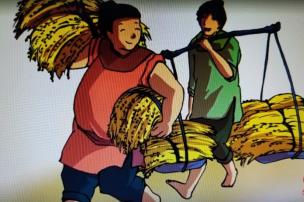 d. Hai người con bán mảnh ruộng, lên thành phố kiếm  sống.d. Hai người con bán mảnh ruộng, lên thành phố kiếm  sống.3. Không tìm được kho báu, hai người con đã làm gì?3. Không tìm được kho báu, hai người con đã làm gì?a. Họ đem bán đi.                     b.  Họ đành trồng lúa.a. Họ đem bán đi.                     b.  Họ đành trồng lúa.c. Họ cho thuê mảnh ruộng      d. Họ thuê người cày cấy.c. Họ cho thuê mảnh ruộng      d. Họ thuê người cày cấy.